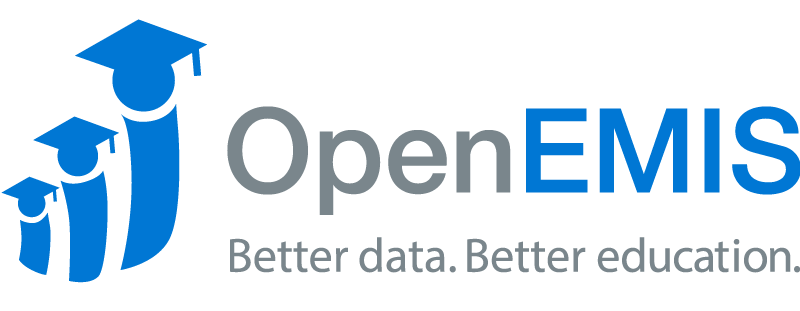 OpenEMIS Advanced LabTraining AgendaOpenEMIS “Client Name”“DD-MMM-YYYY” – “DD-MMM-YYYY”City, CountryOverviewThe OpenEMIS initiative aims to deploy a high quality Education Management Information System (EMIS) designed to collect and report data on schools, students and staff. The system was conceived by UNESCO to be a royalty free system that can be easily customized to meet the specific needs of member countries.MethodThese guidelines outline the time frame for each session included in the training.  Each training workshop is organized by sessions. Each session begins with a presentation of the key topics included in the session. The presentation session is then generally followed by a step by step hands on lab exercises session to reinforce the concepts learned during the previous session.  This training workshop covers the basic concepts and features of the application. It provides hands on, step by step instructions on how to use the individual modules. The course can be customized to meet specific user requirements and priorities. On successful completion of this training course, the participants will be able to confidentially use the system.PurposeThis course is designed for OpenEMIS administrators, who require customized and advanced training on key areas of the system. The Advanced Lab training gives OpenEMIS administrators an opportunity to work with software developers, data experts, trainers and education planners during the visit. The purpose of the course is to build technical capacity and advanced skills to confidently manage the OpenEMIS environment. This activity will be conducted in the OpenEMIS lab. Participants are expected to have knowledge of education management and information systems, experience with OpenEMIS and have successfully completed the OpenEMIS Professional and Administrator training courses.Day 1 - OpenEMIS CoreStart (09:00)Session 1.0 – Welcome, Introductions and OrientationOfficial welcome, introduction of participants and trainers, facilities orientation, agenda reviewSession 1.1 – OpenEMIS CoreOverview of the Institution – General and Academic features in OpenEMIS CoreSession 1.2 – Hands-on SessionParticipants will be given lab exercises to practiceBreak (11:00 – 11:30)Session 1.3 – OpenEMIS CoreOverview of the Institution – Student and Staff features in OpenEMIS CoreSession 1.4 – Hands-on SessionParticipants will be given lab exercises to practiceBreak (13:30 – 14:30)Session 1.5 – OpenEMIS CoreOverview of the Institution – Attendance, Behaviour and Results features in OpenEMIS CoreSession 1.6 – Hands-on SessionParticipants will be given lab exercises to practiceClosing Session (16:30)Day 2 - OpenEMIS CoreStart (09:00)Session 2.0 – Review of Day 1Review of the previous days presentations and hands on sessionsSession 2.1 – OpenEMIS CoreOverview of the Institution – Positions, Finance and Infrastructure features in OpenEMIS CoreSession 2.2 – Hands-on SessionParticipants will be given lab exercises to practiceBreak (11:00 – 11:30)Session 2.3 – OpenEMIS CoreOverview of the Directory and Report features in OpenEMIS CoreSession 2.4 – Hands-on SessionParticipants will be given lab exercises to practiceBreak (13:30 – 14:30)Session 2.5 – OpenEMIS CoreOverview of the Administration – System Setup features in OpenEMIS CoreSession 2.6 – Hands-on SessionParticipants will be given lab exercises to practiceClosing Session (16:30)Day 3 - OpenEMIS CoreStart (09:00)Session 3.0 – Review of Day 2Review of the previous days presentations and hands on sessionsSession 3.1 – OpenEMIS CoreOverview of the Administration – Security features in OpenEMIS CoreSession 3.2 – Hands-on SessionParticipants will be given lab exercises to practiceBreak (11:00 – 11:30)Session 3.3 – OpenEMIS CoreOverview of the Administration – Survey and Rubrics features in OpenEMIS CoreSession 3.4 – Hands-on SessionParticipants will be given lab exercises to practiceBreak (13:30 – 14:30)Session 3.5 – OpenEMIS SurveyOverview of the features in OpenEMIS SurveySession 3.6 – Hands-on SessionParticipants will be given lab exercises to practiceClosing Session (16:30)Day 4 - OpenEMIS Data Warehouse, DataManager and IntegratorStart (09:00)Session 4.0 – Review of Day 3Review of the previous days presentations and hands on sessionsSession 4.1 – OpenEMIS Data WarehouseReview of Data Warehouse Indicator Data Structure and the six components (Indicator, Unit, Subgroup, Area, Time Period, Source)Session 4.2 – Hands-on SessionParticipants will be given lab exercises to practiceBreak (11:00 – 11:30)Session 4.3 – OpenEMIS DataManagerOverview of the features in OpenEMIS DataManagerSession 4.4 – Hands-on SessionParticipants will be given lab exercises to practiceBreak (13:30 – 14:30)Session 4.5 – OpenEMIS IntegratorOverview of the features in OpenEMIS IntegratorSession 4.6 – Hands-on SessionParticipants will be given lab exercises to practiceClosing Session (16:30)Day 5 – OpenEMIS Dashboard, Presentations, Planning and ClosingStart (09:00)Session 5.0 – Review of Day 4Review of the previous days presentations and hands on sessionsSession 5.1 – Dashboards ShowcaseReview of the features in DashboardsSession 5.2 – Hands-on SessionParticipants will be given lab exercises to practiceBreak (11:00 – 11:30)Session 5.3 – OpenEMIS Dashboard and OpenEMIS ProfilesOverview of the features in OpenEMIS Dashboard and OpenEMIS ProfilesSession 5.4 – Hands-on Session and PresentationsParticipants will be given lab exercises to practiceBreak (13:30 – 14:30)Session 5.5 – Future PlanningDiscussion on the setup, data migration, pilot and rollout planSession 5.6 – Course EvaluationParticipants will evaluate the training courseSession 5.7 – Closing Ceremony, Certificates, PhotosParticipants will receive certificate of participation upon completion of the training courseClosing Session (16:30)